Czwórnik z uszczelnieniem pierścieniem tocznym 90° KST 180Opakowanie jednostkowe: 1 sztukaAsortyment: K
Numer artykułu: 0055.0474Producent: MAICO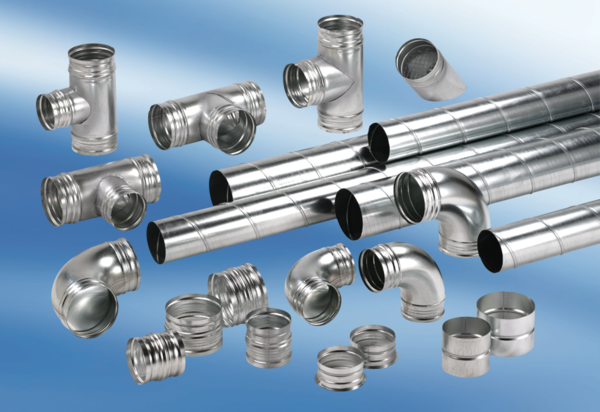 